Отчёт депутата Думы города Костромы седьмого созыва Елохина Михаила Дмитриевича по округу №26 за период с 1января по 31 декабря 2023 г.Основные направления деятельности депутата:Исполнение депутатских полномочий по представлению интересов жителей в Думе города Костромы В том числе по нормализации теплоснабжения и горячего водоснабжения жителей городаработа с жителями на территории избирательного округа;Взаимодействие с органами местного самоуправления, исполнительной власти, в т. ч. прокуратуры, и другими органами власти для решения вопросов жителей;Контроль исполнения решений, принятых по округу;Взаимодействие с представителями управляющих компаний, Советов МКД и ТСЖ для оперативного выявления и эффективного решения проблем жителей;Взаимодействие и оказание помощи ветеранским организациям;Взаимодействие и оказание помощи в воспитательной работе с молодежью. Исполнение депутатских полномочий в Думе города Костромы:участие в заседаниях Думы; участие в работе постоянной думской комиссии по развитию городского хозяйства;участие в работе постоянной думской комиссии по экономике и финансам;участие в работе общественной комиссии по реализации; муниципальной программы «Формирование современной городской среды»;Участие в выездных заседаниях.На данных заседаниях выступал с вопросами и предложениями в защиту интересов жителей более 56 раз, в том числе по вопросам:Ненадлежащее проведение отопительного сезона, в частности по многоквартирным домам и социальным учреждениям мкр-на Давыдовский, а также по улицам Профсоюзная, Бульварная, Соловьиная, проезд Рябиновый и др.Многократного переноса сроков выполнения работ по ремонту коммуникаций ГВС, рециркуляции и теплоснабжения к домам по улицам Профсоюзная, Бульварная, Соловьиная, проезд Рябиновый и др.Длительные сроки отсутствия Отопления и Горячего водоснабжения;Отсутствие надлежащего (системного и финансово ощутимого) перерасчёта по фактам ненадлежащего предоставления коммунальных услуг, либо их полного отсутствия;Изыскания дополнительных средств для скорейшего выполнения программы благоустройства дворов начатой в 2017г.; Усиление контроля по качеству выполнения работ по благоустройству дворов и общественных территорий.;Усиление контроля за выполнением подрядчиками гарантийных обязательств по ремонту детского и игрового оборудования смонтированного в рамках программы благоустройстваВыступление в защиту права жителей присутствовать на заседаниях Думы города и постоянных комиссий, включая возможность постоянной видеосъемки.Работа с избирателями на избирательном округе:Принято обращений от избирателей – 164,в т. ч. при личном приёме - 23,по телефону - 99;в мессенджерах, соц. сетях и почте - 42.Обеспечена установка Знамен Победы на фасадах МКД округа по просьбам жителей;Оказание помощи в установке новогодней ели на территории округа;Проведение новогодних праздничных представлений для детей и взрослых в различных частях округа, в которых приняло участие более 160 человек;Оказана помощь в проведении различных мероприятий ветеранским организациям;Оказана помощь в проведении интерактивного урока для учащихся в рамках «Дня молодого избирателя»».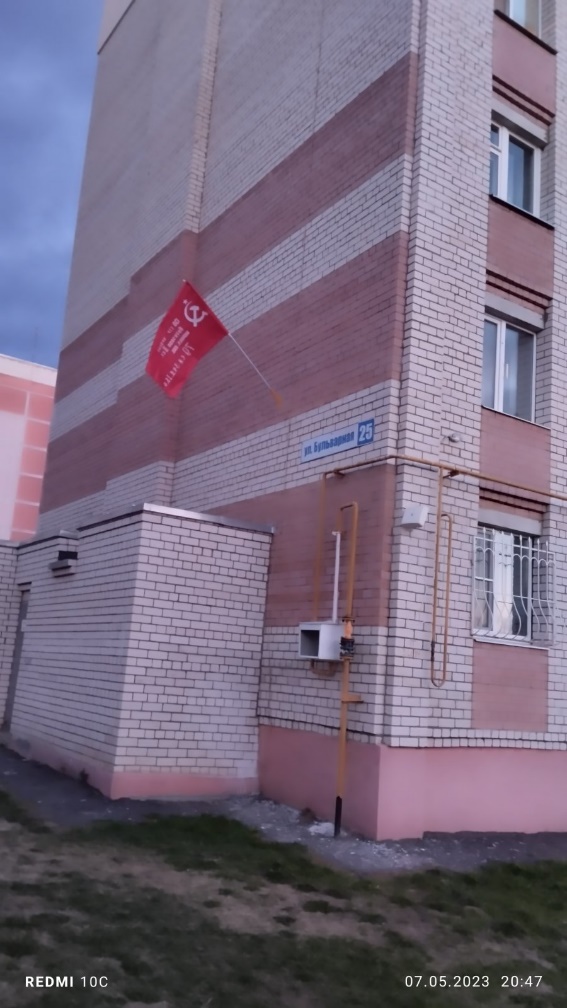 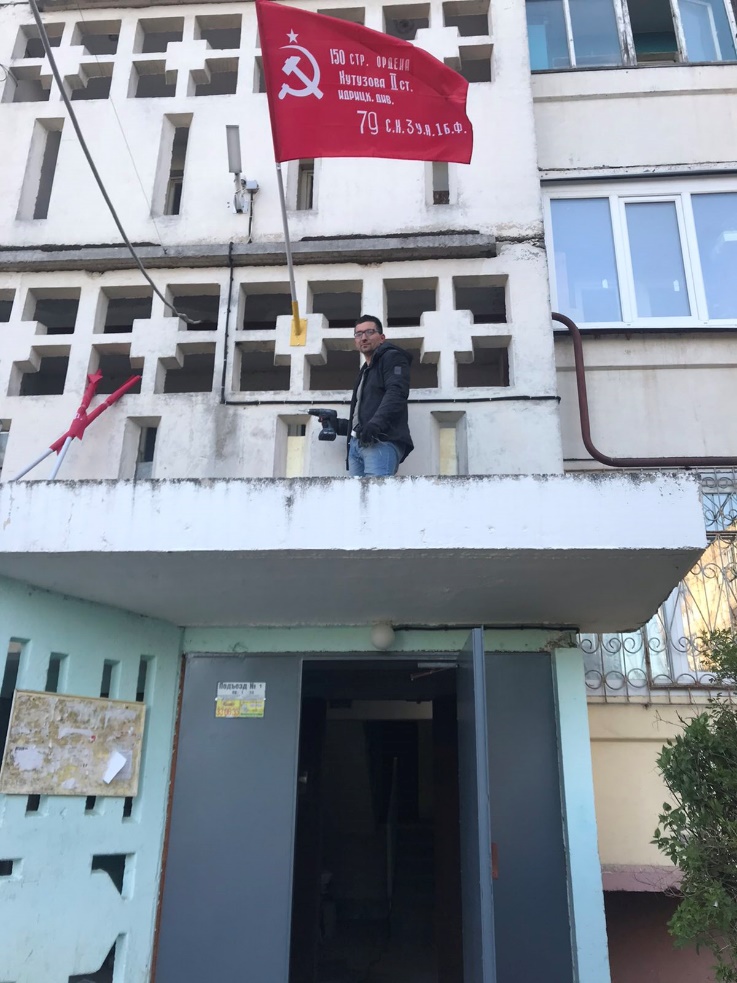 Установка Знамени Победы по просьбам жителей.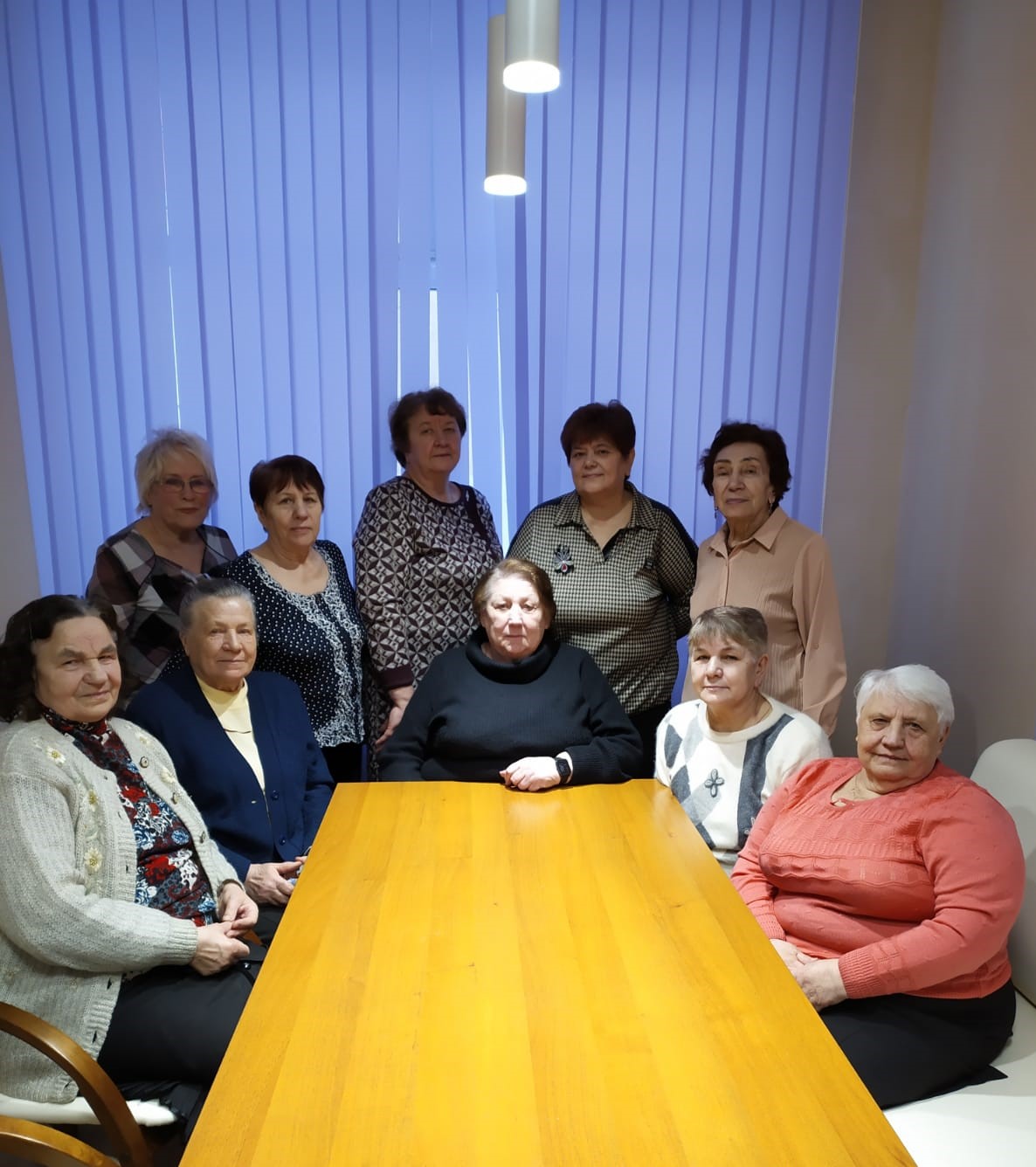 Активисты ветеранской организации в преддверии  8 марта.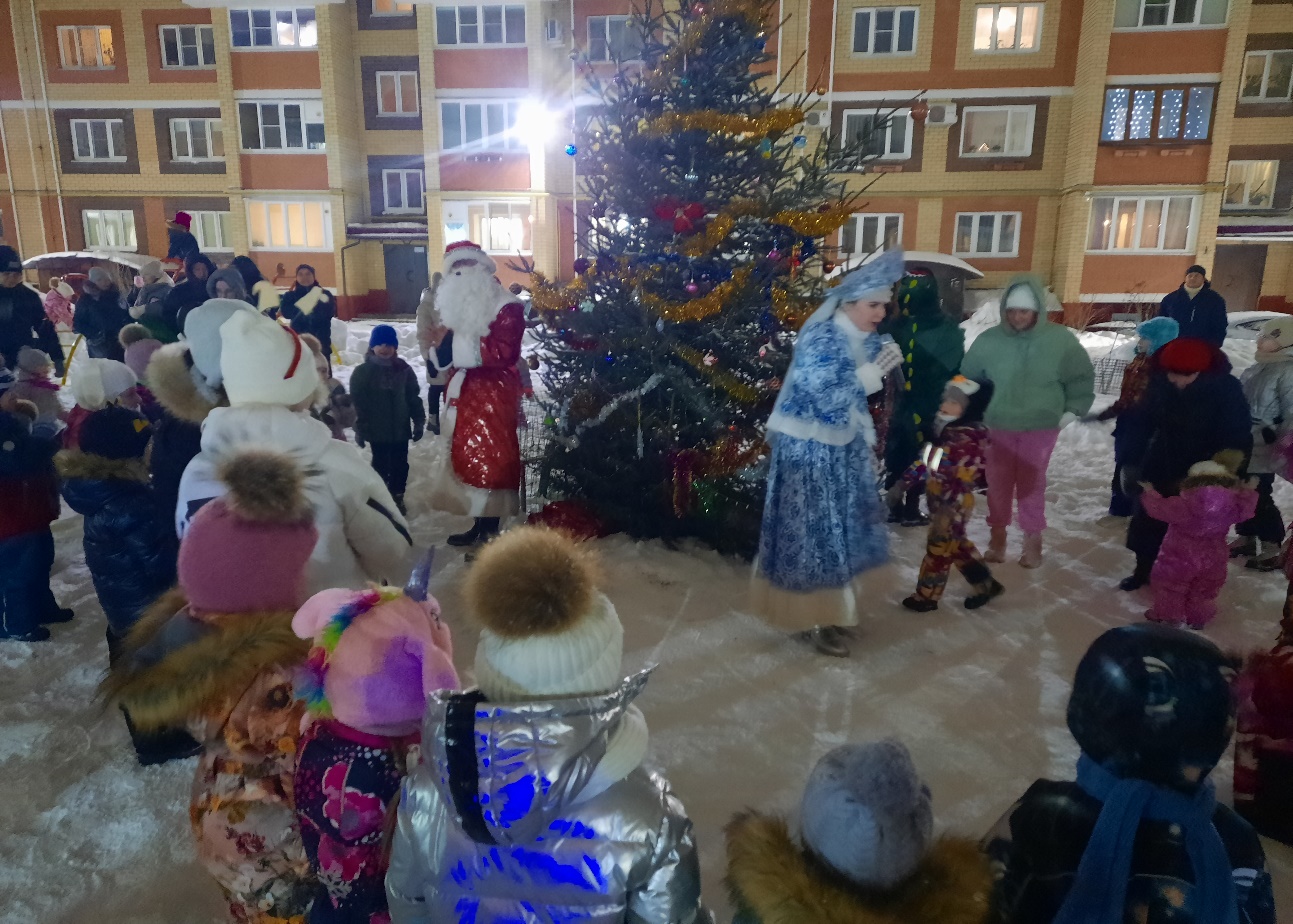 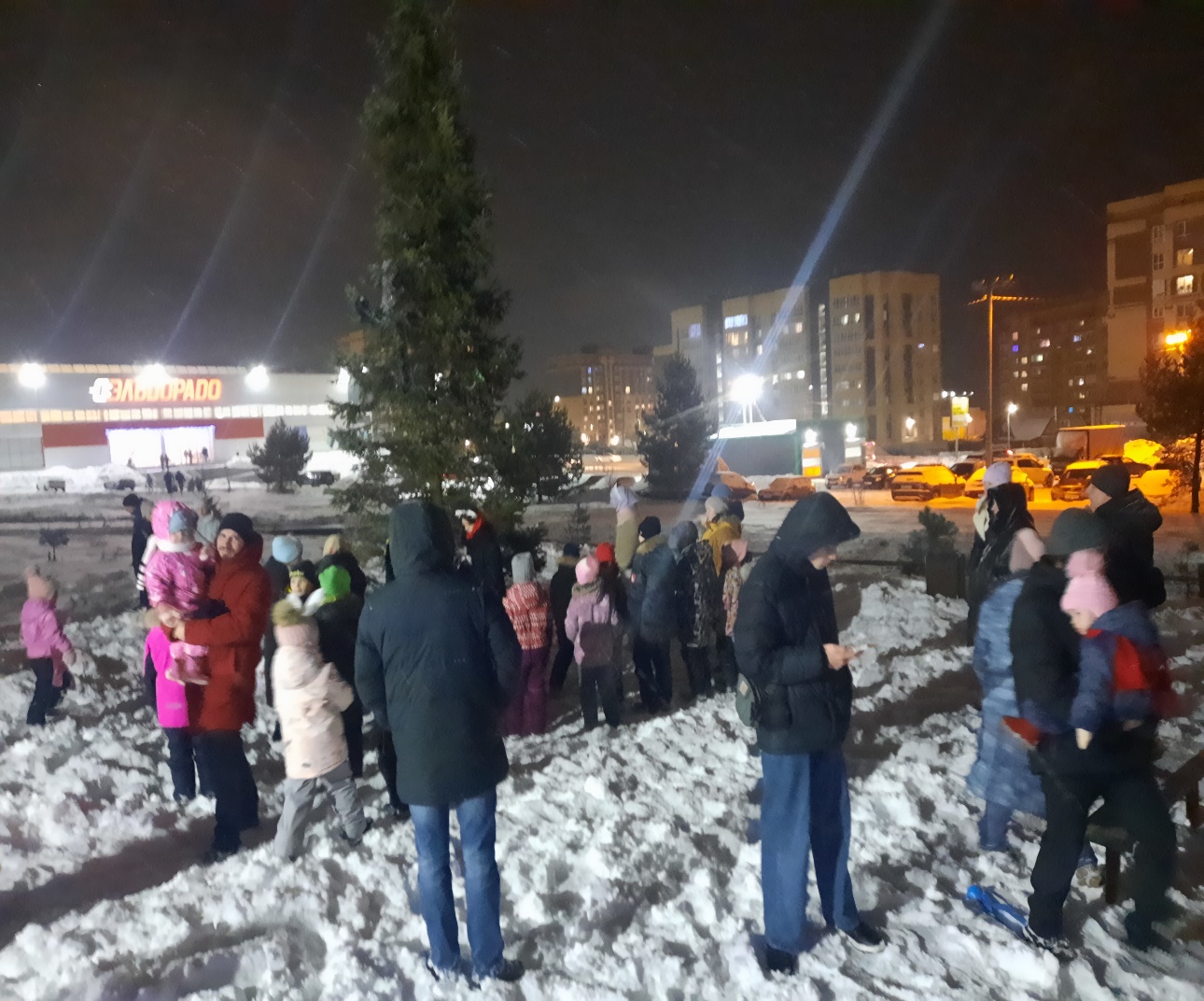 Новогодние представления для жителей округа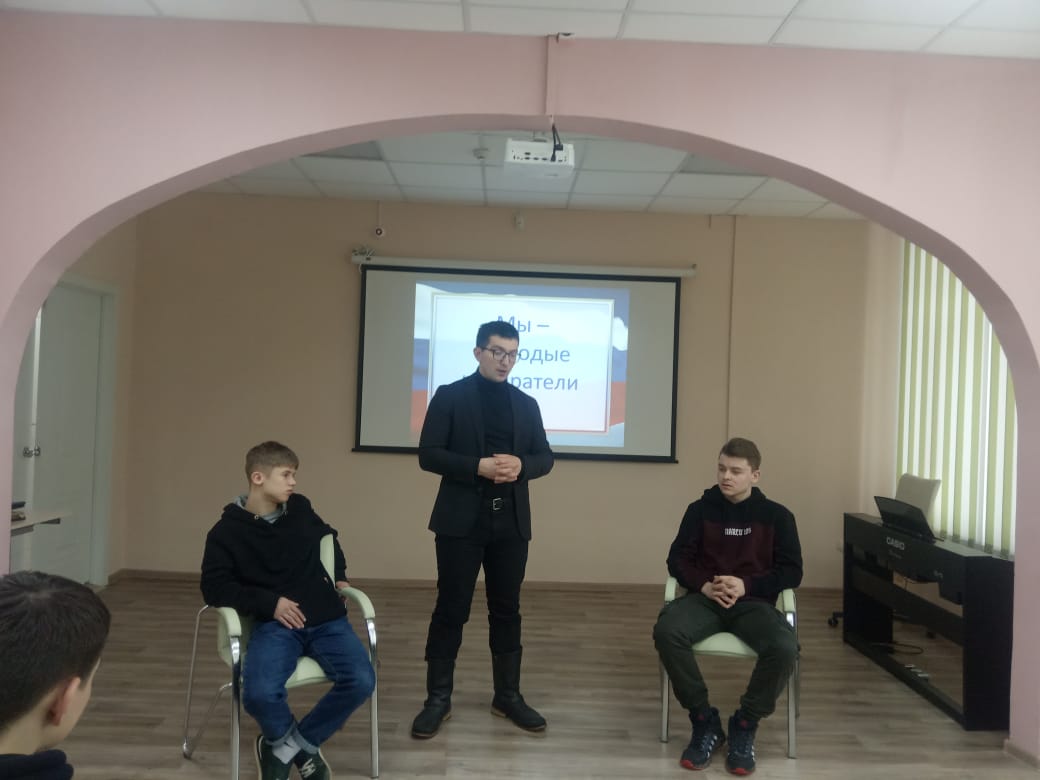 Интерактивный урок с будущими избирателями.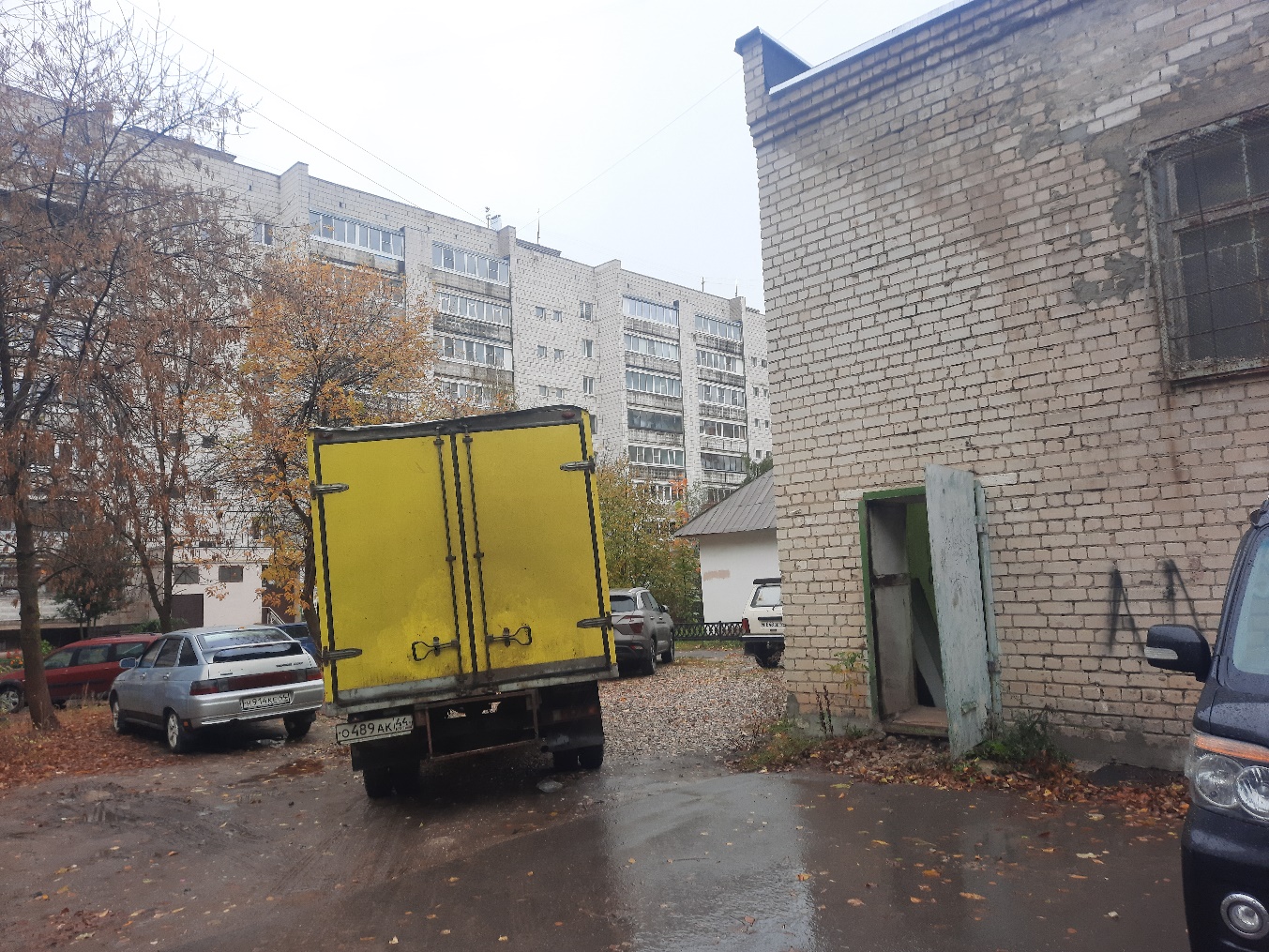 Контроль за работами на объектах теплоснабжения.Взаимодействие с органами местного самоуправления, исполнительной власти, в т. ч. прокуратуры и другими органами власти для решения вопросов жителей:Контроль исполнения решений, принятых по округу:Контроль выполнения программы благоустройства общественных и дворовых территорий;Контроль качества расчистки дорог и тротуаров, обработки их реагентами в зимний период;Отслеживание качества предоставления коммунальных услуг на территории округа, в т. ч. отопления и горячего водоснабжения;Отслеживание сроков проведения ремонтных, в том числе аварийных, на инфраструктуре ЖКХ;Отслеживание и передача информации (если таковое требуется) по проведению перерасчётов жителям МКД за непредставленные или предоставленные в ненадлежащем виде услуги ЖКХ.Взаимодействие с представителями управляющих компаний, Советов МКД и ТСЖ для оперативного выявления и эффективного решения проблем жителей:Регулярные встречи с председателями Советов домов, ТСЖ, директорами управляющих компаний;Выражаю огромную благодарность жителям округа за активную жизненную позицию, а также поддержку и неравнодушие, в вопросах улучшения жизни в городе и округе!С уважением, Депутат Думы города Костромы     М. Д. Елохин